МКҚК «Қостанай қаласы әкімдігінің білім бөлімінің Костанай қаласы  әкімдігінің №8 бөбекжай -бақшасы»ГККП «Ясли-сад №8 акимата города  Костаная отдела образования  акимата  города Костаная»Николай Добролюбов: «В человеке порядочном                                                                                  патриотизм есть не что иное, как                                                                                                        желание трудиться на пользу своей страны,                                                                                                       и происходит не от чего другого, как                                                                                                                                 от желания делать добро, — сколько                                                                                                             возможно больше и сколько возможна лучше».Ортанғы  тобына арналған  ұйымдасқан оқу қызметінің  технологиялық картасы             Технологическая карта организованной учебной деятельностиНравственно - патриотического воспитания детей среднего                     дошкольного возраста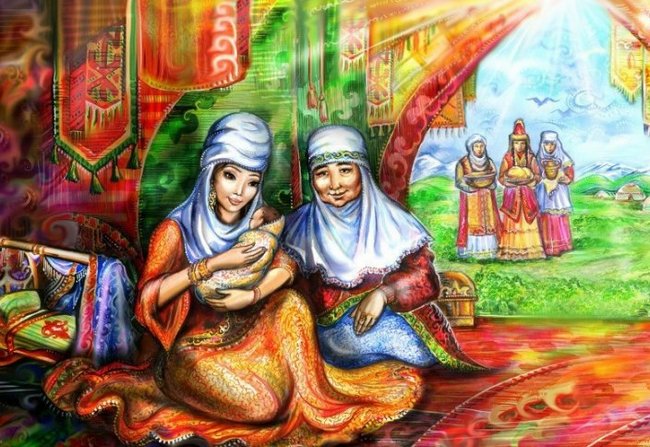                                                               2017 учебный год.Ортанғы  тобына арналған  ұйымдасқан оқу қызметінің  технологиялық картасыТехнологическая карта организованной учебной деятельностиДата: 24.11.2017г.Білім беру бөлімі (образовательная область): «творчество, социум».Пән (предмет): лепка, ознакомление с окружающим миром.Тақырыбы (тема): «Путешествие по Казахстану».Цель: формирование навыков лепки из куска соленого теста образов, используя разные приемы;формирование навыков рассматривание и обследования, различия и называния предметов, цвет. Ознакомление с предметами быта казахского народа, формирование у детей  уважительного отношения к традициям и обычаям народов, живущих в Казахстане.Технологиялық құрал-жабдықтар / Технологическое обеспечение: картинки с изображением символов РК., картинки с традицией  казахского народа, видеоролик «Достопримечательности г.Астаны», соленое тесто, клеёнка, скалка, стеки, бумажные салфетки.Полиязычее:  Герб-елтаңба-coat of arms, флаг- ту-flag,  гимн-әнұран-hymn, желтый-сары-yellow, голубой- көгілдір-blue, прямоугольник-тік бұрыш-rectangle.Күтілітін нәтиже (ожидаемый результат).Айтады (Воспроизводят): как называется наша страна, название столицы Казахстана, символы страны – Герб, Гимн, Флаг, независимость; Түсінеді (Понимают):  устойчивый интерес к истории и традициям казахского народа; Қолданады (Применяют): любить и уважать Родину, выразительно читать стихи.Қызмет кезендеріЭтапы деятельностиТәрбиешінің іс-әрікетіДействия воспитателяБалалардың іс-әрікетіДеятельность детейМотивациялық лептирік.Мотивационно-побудительный:Психогимнастика.Дети  встают в круг, приветствуют друг друга на трех языках.  Произносят вместе с педагогом:        «Здравствуй, солнце золотое,         Здравствуй, небо голубое.         Здравствуй, Матушка земля,         Здравствуй, Родина моя!»Спрашиваю:- В каком городе мы все живем?- Как называется наша страна?- Казахстан – наша Родина. Это большое, свободное, самостоятельное государство. Здесь живут люди разных национальностей: и казахи, русские, и немцы, украинцы и другие.  - Каждое государство имеет свои символы и эмблемы. Д/ игра: «Найди, назови и опиши символы РК» Цель: формирование навыков узнавать и различать символы страны. - Ответьте на несколько вопросов о символах Р. К.Назовите символы Р. К. (Герб, Флаг, Гимн)Какие цвета используются в символике Казахстана? (Голубой и жёлтый)На каком символе изображён шанырак? (Герб)Назовите столицу Р. К. А гимн- Әнұран- hymn,-Казахстан имеет свой Гимн – это главная песня в нашей стране, которую слушают стоя. Гимн звучит на больших праздниках, соревнованиях, мероприятиях. Каждый человек должен знать Гимн своей страны (звучит Гимн Республики Казахстан)-Кто ни будь знает стихотворение о Родине?  Дети читают стихи  Ш.Сармат и Ж.Катя «Родина».-Ребята, кто президент Р.К.? В Астане живёт и работает наш президент –Н.А. Назарбаев. Он заботится о том, чтобы все люди в нашей стране жили дружно и хорошо.  Показывает портрет президента.Произносят слова, выполняют действия, проявляют интерес.Прислушиваются к воспитателю, отвечают на вопросы.А Костанае.Казахстан.Играют в игру «Найди, назови и опиши символы РК»                                                                           Герб, Флаг, Гимн.Голубой и жёлтыйНа Гербе.Астана.Исполняют гимн Р.К.Сармат и Катя рассказываю стихи.                                                          Н.А.Назарбаев.Дети рассматривают и узнают президента страны.Ұйымдастық ізденіет. Организационно-поисковый:Сюрпризный момент.-Ой, кто это стучится к нам в дверь?Письмо от бабушки.«Здравствуйте дорогие, внучата. Очень соскучилась по вам. Приглашаю вас в Астану ко мне в гости».-Ребята, мы с вами отправляемся в гости к бабушке-Әже. -А пока мы с вами доедим до назначенного адреса предлагаю посмотреть достопримечательности нашей столицы.Показываю видео с достопримечательностями г.Астаны.Организация процесса познания с поставленной целью. Приехали в гости к бабушке.Здороваемся с  әже.-У всех народов, населяющих Казахстан, существуют традиции и обычаи. -Сегодня я хочу познакомить вас одной из традиций казахского народа, которые называется  «Баланы қырқынан шығару» (40 дней ребенку со дня рождения).Показывает детям обряд. Благодарят әже за показ казахской традиций.  Әже прощается с детьми. Ребята, наш ковер самолет отправляется, нам нужно возвращаться в группу.
-Издавна казахский народ славился своим гостеприимством. Казахский народ всегда был рад гостям и принимал их радостно и приветливо. Дети рассказывают пословицы о гостях. К.Маргарита, У.Даша.Физминутка «Семья» 
«Этот пальчик- дедушка, 
Этот пальчик- бабушка,
Этот пальчик- папочка, 
Этот пальчик- мамочка, 
Этот пальчик- я.
Вместе- дружная семья». -Так как вы у нас гости я хочу угостить их баурсаками, но мне необходима ваша помощь.Проявляют интерес.Слушают содержания письма.Дети садятся в ковер самолет, отправляются в Астану.Смотрят видеоролик  с достопримечательностями г.Астаны.Приехали в гости к әже, здороваются на казахском языке.Внимательно слушают бабушку.Проявляют интерес, знакомятся с одной из традицией казахского народа.Становятся на ковер самолет и возвращаются обратно в группу. Слушают рассказ воспитателя. Дети рассказывают пословицы.Выполняют упражнения согласно тексту.                                                                                                    Дети предлогают помощь. Рефлексивті коррегирдікті.Рефлексивно-коррегирующий:Воспитатель предлагает детям приготовить баурсаки (из соленого теста).Объясняю детям этапы последовательности  работы.Предлагаем приступить к самостоятельной работе.Оказание необходимой помощи и поддержки в процессе познания.Дети садятся за стол, слушают последовательность работы.Приступают к самостоятельной работе.Корректирование в ходе педаогической поддержки, анализируют работы.